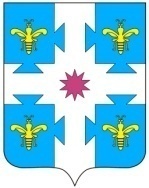 Об утверждении муниципальной программы Козловского муниципального округа Чувашской Республики «Социальная поддержка граждан в Козловском муниципальном округе Чувашской Республики» Администрация Козловского муниципального округа Чувашской Республики постановляет:1. Утвердить муниципальную программу Козловского муниципального округа Чувашской Республики «Социальная поддержка граждан в Козловском муниципальном округе Чувашской Республики» (прилагается).2. Признать утратившим силу постановление администрации Козловского района Чувашской Республики от 14.04.2022 № 193 «О муниципальной программе Козловского района Чувашской Республики «Социальная поддержка граждан в Козловском районе» на 2019-2035 годы».3. Настоящее постановление подлежит опубликованию в периодическом печатном издании «Козловский вестник» и размещению на официальном сайте Козловского муниципального округа в сети «Интернет».4. Настоящее постановление вступает в силу после его официального опубликования.5. Контроль за исполнением настоящего постановления возложить на исполняющего обязанности начальника – главного бухгалтера Муниципального казенного учреждения «Центр бухгалтерского обслуживания и финансово-хозяйственного обеспечения» Козловского муниципального округа Чувашской Республики Алексееву Веру Владимировну. Глава Козловского муниципального округаЧувашской Республики                                                                                              А.Н. ЛюдковУтверждено постановлением администрации Козловского муниципального округаЧувашской Республики от 11.05.2023 № 390МУНИЦИПАЛЬНАЯ ПРОГРАММА КОЗЛОВСКОГО МУНИЦИПАЛЬНОГО ОКРУГА ЧУВАШСКОЙ РЕСПУБЛИКИ «СОЦИАЛЬНАЯ ПОДДЕРЖКА ГРАЖДАН В КОЗЛОВСКОМ МУНИЦИПАЛЬНОМ ОКРУГЕ ЧУВАШСКОЙ РЕСПУБЛИКИ»г. КозловкаПАСПОРТмуниципальной программы Козловского муниципального округа Чувашской Республики «Социальная поддержка граждан в Козловском муниципальном округе»Раздел I. Приоритеты в сфере реализации Муниципальной программы, цели, задачи, описание сроков и этапов реализации Муниципальной программыПриоритеты государственной политики Чувашской Республики в сфере социальной поддержки граждан определены Законом Чувашской Республики "О Стратегии социально-экономического развития Чувашской Республики до 2035 года", Стратегией социально-экономического развития Козловского муниципального округа, ежегодными посланиями Главы Чувашской Республики Государственному Совету Чувашской Республики.Основным стратегическим приоритетом государственной политики Чувашской Республики в сфере реализации Муниципальной программы является повышение уровня жизни отдельных категорий граждан (пожилых, инвалидов и маломобильных групп населения, семей, имеющих детей, в том числе многодетных семей, и др.) путем адресного предоставления социальной помощи и поддержки, обеспечения доступности социальных услуг.Муниципальная программа направлена на достижение следующих целей:создание условий для роста благосостояния граждан - получателей мер социальной поддержки;повышение доступности социальных услуг для граждан.Для достижения указанных целей в рамках реализации Муниципальной программы предусматривается решение следующих приоритетных задач:обеспечение выполнения обязательств государства по социальной поддержке граждан;создание благоприятных условий для жизнедеятельности семьи, функционирования института семьи, рождения детей.Муниципальная программа реализуется в период с 2023 по 2035 год в три этапа:1 этап - 2023 - 2025 годы;2 этап - 2026 - 2030 годы;3 этап - 2031 - 2035 годы.На 1 этапе будет продолжена реализация начатых ранее мероприятий по развитию отрасли социальной защиты и социального обслуживания.За счет реализации мероприятий 2 и 3 этапов будут достигнуты следующие результаты:выполнение обязательств по социальной поддержке нуждающихся граждан;адресный подход к предоставлению всех форм социальных услуг гражданам;снижение бедности среди получателей мер социальной поддержки на основе расширения сферы применения адресного принципа ее предоставления;поддержка и содействие в социальной адаптации граждан, находящихся в социально опасном положении и нуждающихся в социальном обслуживании.Сведения о целевых индикаторах и показателях Муниципальной программы, подпрограмм Муниципальной программы и их значениях приведены в приложении N 1 к Муниципальной программе.Состав целевых индикаторов и показателей Муниципальной программы и подпрограмм определен исходя из принципа необходимости и достаточности информации для характеристики достижения целей и решения задач, определенных Муниципальной программой.Перечень целевых индикаторов и показателей носит открытый характер и предусматривает возможность их корректировки в случае потери информативности целевого индикатора или показателя, а также изменений в законодательстве Российской Федерации и законодательстве Чувашской Республики, влияющих на расчет данных целевых индикаторов или показателей.Раздел II. Обобщенная характеристика основных мероприятий подпрограмм Муниципальной программыВыстроенная в рамках настоящей Муниципальной программы система целевых ориентиров (цели, задачи, ожидаемые результаты) представляет собой четкую согласованную структуру, посредством которой установлена прозрачная и понятная связь реализации отдельных мероприятий с достижением конкретных целей на всех уровнях Муниципальной программы.Достижение целей и решение задач Муниципальной программы будет осуществляться в рамках реализации следующих подпрограмм: «Социальная защита населения Козловского муниципального округа Чувашской Республики», «Обеспечение реализации муниципальной программы Козловского муниципального округа Чувашской Республики «Социальная поддержка граждан в Козловском муниципальном округе Чувашской Республики».Подпрограмма «Социальная защита населения Козловского муниципального округа Чувашской Республики» предусматривает выполнение одного основного мероприятия.Основное мероприятие 1. Реализация законодательства в области предоставления мер социальной поддержки отдельным категориям граждан.В рамках выполнения данного мероприятия предусмотрено финансирование мер социальной поддержки отдельных категорий граждан, в том числе гражданам, замещавшим муниципальные должности и должности муниципальной службы (в т.ч. вышедшим на пенсию), педагогическим работникам образовательных учреждений, работающим и проживающим в сельской местности, другим категориям специалистов, работающим и проживающим в сельской местности.Подпрограмма «Обеспечение реализации муниципальной программы Козловского муниципального округа Чувашской Республики «Социальная поддержка граждан в Козловском муниципальном округе Чувашской Республики».Реализация муниципальной программы Козловского муниципального округа Чувашской Республики «Социальная поддержка граждан в Козловском муниципальном округе Чувашской Республики» осуществляется за счёт обеспечения деятельности (оказания услуг) муниципальных учреждений.Раздел III. Обоснование объема финансовых ресурсов, необходимых для реализации Муниципальной программы
(с расшифровкой по источникам финансирования, по этапам и годам ее реализации)Расходы Муниципальной программы формируются за счет средств федерального бюджета, республиканского бюджета Чувашской Республики, бюджета Козловского муниципального округа и средств внебюджетных источников.Общий объем финансирования Муниципальной программы в 2023 - 2035 годах составляет 37 245,9 тыс. рублей, в том числе за счет средств:федерального бюджета - 0,0 тыс. рублей;республиканского бюджета Чувашской Республики - 35 969,6 тыс. рублей;бюджета Козловского муниципального округа – 1 276,3 тыс. рублей;внебюджетных источников - 0,0 тыс. рублей.Объем финансирования подпрограммы на 1 этапе (2023 - 2025 годы) составляет 8 534,6 тыс. рублей, в том числе:в 2023 году - 2 834,4 тыс. рублей;в 2024 году - 2 850,1 тыс. рублей;в 2025 году - 2 850,1 тыс. рублей;из них средства:федерального бюджета - 0,0 тыс. рублей (0 процентов), в том числе:в 2023 году - 0,0 тыс. рублей;в 2024 году - 0,0 тыс. рублей;в 2025 году - 0,0 тыс. рублей;республиканского бюджета Чувашской Республики – 8 288,6 тыс. рублей (97,1 процента), в том числе:в 2023 году - 2 752,4 тыс. рублей;в 2024 году – 2 768,1 тыс. рублей;в 2025 году – 2 768,1 тыс. рублей;бюджета Козловского муниципального округа - 246,0 тыс. рублей (2,9 процента), в том числе:в 2023 году - 82,0 тыс. рублей;в 2024 году - 82,0 тыс. рублей;в 2025 году - 82,0 тыс. рублей;внебюджетных источников - 0,0 тыс. рублей (0 процентов), в том числе:в 2023 году - 0,0 тыс. рублей;в 2024 году - 0,0 тыс. рублей;в 2025 году - 0,0 тыс. рублей.На 2 этапе (2026 - 2030 годы) объем финансирования Муниципальной программы составляет 14 298,3 тыс. рублей, из них средства:федерального бюджета - 0,0 тыс. рублей (0 процентов);республиканского бюджета Чувашской Республики – 13 840,5 тыс. рублей (96,8 процента);бюджета Козловского муниципального округа – 457,8 тыс. рублей (3,2 процента);внебюджетных источников - 0,0 тыс. рублей (0 процентов).На 3 этапе (2031 - 2035 годы) объем финансирования Муниципальной программы составляет 14 413,0 тыс. рублей, из них средства:федерального бюджета - 0,0 тыс. рублей (0 процентов);республиканского бюджета Чувашской Республики - 13 840,5 тыс. рублей (96,0 процента);бюджета Козловского муниципального округа – 572,5 тыс. рублей (4,0 процента);внебюджетных источников - 0,0 тыс. рублей (0 процентов).Объемы финансирования Муниципальной программы подлежат ежегодному уточнению исходя из реальных возможностей бюджетов всех уровней.Ресурсное обеспечение и прогнозная (справочная) оценка расходов за счет всех источников финансирования реализации Муниципальной программы приведены в приложении N 2 к Муниципальной программе.Приложение N 1
к муниципальной программе Козловского муниципального округа «Социальная поддержка граждан в Козловском муниципальном округе Чувашской Республики» Сведения
о целевых индикаторах и показателях муниципальной программы Козловского муниципального округа «Социальная поддержка граждан в Козловском муниципальном округе Чувашской Республики» и их значенияхПриложение N 2к муниципальной программе Козловского муниципального округа «Социальная поддержка граждан в Козловском муниципальном округе Чувашской Республики» Приложение N 3 к муниципальной программе Козловского муниципального округа «Социальная поддержка граждан в Козловском муниципальном округе Чувашской Республики» Подпрограмма«Социальная защита населения Козловского муниципального округа Чувашской Республики» муниципальной программы Козловского муниципального округа Чувашской Республики «Социальная поддержка граждан в Козловском муниципальном округе Чувашской Республики»Паспорт подпрограммыРаздел I. Приоритеты и цели подпрограммы, общая характеристика участия органов местного самоуправления муниципального округа в реализации подпрограммыПриоритетными направлениями муниципальной политики в сфере социального обеспечения граждан являются поддержание и повышение уровня социальной защищенности отдельных категорий граждан, находящихся в трудной жизненной ситуации, сохранение ранее действовавших социальных обязательств.Подпрограмма «Социальная защита населения Козловского муниципального округа Чувашской Республики» муниципальной программы Козловского муниципального округа Чувашской Республики «Социальная поддержка граждан в Козловском муниципальном округе Чувашской Республики» (далее - подпрограмма) является неотъемлемой частью Муниципальной программы.Цель подпрограммы - повышение уровня жизни граждан - получателей мер социальной поддержки.Для достижения указанных целей необходимо решение задачи по реализации системы мер социальной поддержки отдельных категорий граждан.Раздел II. Перечень и сведения о целевых индикаторах и показателях подпрограммы с расшифровкой плановых значений по годам ее реализацииЦелевыми индикаторами и показателями подпрограммы являются:количество граждан, нуждающихся в предоставлении ежемесячной компенсации расходов на оплату жилого помещения, коммунальных услуг;количество граждан, получающих пенсию за выслугу лет.В результате реализации мероприятий подпрограммы ожидается достижение к 2036 году следующих целевых индикаторов и показателей:Количество граждан, нуждающихся в предоставлении ежемесячной компенсации расходов на оплату жилого помещения, коммунальных услуг:в 2023 году - 144 человек;в 2024 году - 144 человек;в 2025 году - 144 человека;в 2026-2030 годах – 144 человека;в 2031-2035 годах - 144 человека;количество граждан, получающих пенсию за выслугу лет;в 2023 году - 2 человека;в 2024 году - 3 человек;в 2025 году - 3 человека;в 2026-2030 годах - 3 человека;в 2031-2035 годах - 3 человека.Раздел III. Характеристики основных мероприятий подпрограммы с указанием сроков и этапов их реализацииОсновные мероприятия подпрограммы направлены на реализацию поставленных целей и задач подпрограммы и муниципальной программы в целом. Основные мероприятия подпрограммы подразделяются на отдельные мероприятия, реализация которых позволит обеспечить достижение целевых индикаторов и показателей подпрограммы.Подпрограмма «Социальная защита населения Козловского муниципального округа Чувашской Республики» муниципальной программы Козловского муниципального округа Чувашской Республики «Социальная поддержка граждан в Козловском муниципальном округе Чувашской Республики» предусматривает выполнение одного основного мероприятия.Основное мероприятие 1. Реализация законодательства в области предоставления мер социальной поддержки отдельным категориям граждан.В рамках выполнения данного мероприятия предусмотрены следующие мероприятия:Мероприятие 1. Обеспечение мер социальной поддержки отдельных категорий граждан по оплате жилищно-коммунальных услуг.Мероприятие 2. Оказание материальной помощи гражданам, находящимся в трудной жизненной ситуацииМероприятие 3. Выплаты пенсии за выслугу лет муниципальным служащим Подпрограмма реализуется в период с 2023 по 2035 год в три этапа:1 этап - 2023 - 2025 годы;2 этап - 2026 - 2030 годы;3 этап - 2031 - 2035 годы.Раздел IV. Обоснование объема финансовых ресурсов, необходимых для реализации подпрограммы (с расшифровкой по источникам финансирования, по этапам и годам ее реализации)Расходы подпрограммы формируются за счет средств федерального бюджета, республиканского бюджета Чувашской Республики, бюджета Козловского муниципального округа и средств внебюджетных источников.Общий объем финансирования подпрограммы в 2023 - 2035 годах составляет 32 407,4 тыс. рублей, в том числе за счет средств:федерального бюджета - 0,0 тыс. рублей;республиканского бюджета Чувашской Республики - 31 131,1 тыс. рублей;бюджета Козловского муниципального округа – 1 276,3 тыс. рублей;внебюджетных источников - 0,0 тыс. рублей.Объем финансирования подпрограммы на 1 этапе (2023 - 2025 годы) составляет 7 430,1 тыс. рублей, в том числе:в 2023 году - 2 476,7 тыс. рублей;в 2024 году - 2 476,7 тыс. рублей;в 2025 году - 2 476,7 тыс. рублей;из них средства:федерального бюджета - 0,0 тыс. рублей (0 процентов), в том числе:в 2023 году - 0,0 тыс. рублей;в 2024 году - 0,0 тыс. рублей;в 2025 году - 0,0 тыс. рублей;республиканского бюджета Чувашской Республики – 7 184,1 тыс. рублей (96,7 процента), в том числе:в 2023 году - 2 394,7 тыс. рублей;в 2024 году – 2 394,7 тыс. рублей;в 2025 году – 2 394,7 тыс. рублей;бюджета Козловского муниципального округа - 246,0 тыс. рублей (3,3 процента), в том числе:в 2023 году - 82,0 тыс. рублей;в 2024 году - 82,0 тыс. рублей;в 2025 году - 82,0 тыс. рублей;внебюджетных источников - 0,0 тыс. рублей (0 процентов), в том числе:в 2023 году - 0,0 тыс. рублей;в 2024 году - 0,0 тыс. рублей;в 2025 году - 0,0 тыс. рублей.На 2 этапе (2026 - 2030 годы) объем финансирования Муниципальной подпрограммы составляет 12 431,3 тыс. рублей, из них средства:федерального бюджета - 0,0 тыс. рублей (0 процентов);республиканского бюджета Чувашской Республики – 11 973,5 тыс. рублей (96,3 процента);бюджета Козловского муниципального округа – 457,8 тыс. рублей (3,7 процента);внебюджетных источников - 0,0 тыс. рублей (0 процентов).На 3 этапе (2031 - 2035 годы) объем финансирования подпрограммы составляет 12 546,0 тыс. рублей, из них средства:федерального бюджета - 0,0 тыс. рублей (0 процентов);республиканского бюджета Чувашской Республики - 11 973,5 тыс. рублей (95,4 процента);бюджета Козловского муниципального округа – 572,5 тыс. рублей (4,6 процента);внебюджетных источников - 0,0 тыс. рублей (0 процентов).Объемы финансирования подпрограммы подлежат ежегодному уточнению исходя из реальных возможностей бюджетов всех уровней.Ресурсное обеспечение и прогнозная (справочная) оценка расходов за счет всех источников финансирования реализации подпрограммы приведены в приложении N 2 к подпрограмме.Приложение N 1
к подпрограмме «Социальная защита населения Козловского муниципального округа Чувашской Республики» муниципальной программы «Социальная поддержка граждан в Козловском муниципальном округе Чувашской Республики» Сведения
о целевых индикаторах и показателях подпрограммы «Социальная защита населения Козловского муниципального округа Чувашской Республики» муниципальной программы Козловского муниципального округа «Социальная поддержка граждан в Козловском муниципальном округе Чувашской Республики» и их значенияхПриложение N 2к подпрограмме «Социальная защита населения Козловского муниципального округа Чувашской Республики» муниципальной программы «Социальная поддержка граждан в Козловском муниципальном округе Чувашской Республики» Исп. Алексеева В.В.8(83534)22115kozlov_obrazov4@cap.ruИ.о. начальника- главного бухгалтера МКУ «ЦБО и ФХО» _____________ В.В. АлексееваУправляющий делами МО – начальник отдела организационно-контрольной и кадровой работы                               _________________ Т.Л. Васильева ЧĂваш РеспубликиКуславкка МУНИЦИПАЛЛА ОКРУГĔНАдминистрацийĔЙЫШĂНУЧувашская республикаАДМИНИСТРАЦИЯКозловского муниципального округаПОСТАНОВЛЕНИЕ______________ _____ №11.05.2023 № 390Куславкка хулиг. КозловкаНаименование муниципальной программы Муниципальная программа Козловского муниципального округа Чувашской Республики «Социальная поддержка граждан в Козловском муниципальном округе» (далее – муниципальная программа)Ответственный исполнитель муниципальной программыАдминистрация Козловского муниципального округа Чувашской Республики Соисполнители   муниципальной программы Отдел образования и молодежной политики администрация Козловского муниципального округа Чувашской Республики; МКУ «Центр бухгалтерского обслуживания и финансово-хозяйственного обеспечения» Козловского муниципального округа Чувашской Республики;Общеобразовательные учреждения Козловского муниципального округа;Организации, предприятия, учреждения Козловского муниципального округа (по согласованию);Отдел социальной защиты населения Козловского района КУ «Центр предоставления мер социальной поддержки» Минздравсоцразвития Чувашии (по согласованию);КУ ЧР «Центр занятости населения Козловского муниципального округа» (по согласованию);МБУЗ «Козловская центральная районная больница имени И.Е. Виноградова» Минздравсоцразвития Чувашии (по согласованию)Участники муниципальной      программы отсутствуютПодпрограммы муниципальной программы 1.«Социальная защита населения Козловского муниципального округа Чувашской Республики»;2. Обеспечение реализации муниципальной программы Козловского муниципального округа Чувашской Республики»Участники  муниципальной   программыОтсутствуютЦели муниципальной программы Повышение уровня жизни муниципальных служащих – получателей мер социальной поддержки, формирование на территории Козловского муниципального округа условий для беспрепятственного доступа к объектам социальной инфраструктуры и услугам в приоритетных сферах жизнедеятельности инвалидов и других маломобильных групп населения;совершенствование механизма предоставления услуг в сфере реабилитации с целью интеграции инвалидов в общество;дополнительное стимулирование развития гражданского общества и общественной инициативы, совершенствование инфраструктурных условий для формирования механизма партнерских отношений между некоммерческими организациями и органами местного самоуправления Козловского района Чувашской Республики на основе взаимного доверия и открытости, единства интересов в позитивных изменениях.Задачи муниципальной программы выполнение социальных гарантий, предусмотренных действующим законодательством для муниципальных служащих, повышение уровня доступности объектов социальной инфраструктуры и услуг в приоритетных сферах жизнедеятельности инвалидов и других маломобильных групп населения; обеспечение равного доступа инвалидов к реабилитационным услугам;решение приоритетных задач в социальной сфере за счет использования потенциала некоммерческих организаций в социальной сфере;- развитие инфраструктуры информационной и консультационной поддержки благотворительной и добровольческой деятельности.Целевые индикаторы и показатели муниципальной программы доля граждан, получивших социальные меры поддержки от общего количества граждан, имеющих право на их предоставление, - 100,0 процентов.Этапы и сроки реализации муниципальной программы 2023-2035годы.Этапы реализации:1 этап-2023-2025 годы;2 этап -2026-2030 годы;3 этап-2031-2035 годы.Ресурсное обеспечение муниципальной программы объем финансового обеспечения реализации муниципальной программыза 2023-2035годы - 37 245,9 тыс. рублей,в том числе:2023 год –2834,4 тыс. рублей;2024 год –2850,1 тыс. рублей;2025 год –2850,1 тыс. рублей; 2026-2030 годы −14 298,3 тыс. рублей; 2031-2035 годы –14 413,0 тыс. рублейИз них:средства из республиканского бюджета -35 969,6 тысяч рублей.2023 год –2752,4 тыс. рублей;2024 год –2768,1 тыс. рублей;2025 год –2768,1 тыс. рублей; 2026-2030 годы −13840,5 тыс. рублей; 2031-2035 годы –13840,5 тыс. рублей; средства местного бюджета Козловского муниципального округа – 1276,3 тыс. рублей, 2023 год–82,0 тыс. рублей;2024 год –82,0 тыс. рублей;2025 год –82,0 тыс. рублей; 2026-2030 годы −457,8 тыс. рублей; 2031-2035 годы –572,5 тыс. рублей; Ожидаемые результаты реализации муниципальной программы улучшение качества жизни муниципальных служащих; обеспечение беспрепятственного доступа к объектам социальной инфраструктуры и социальным услугам; увеличение количества трудоустроенных инвалидов;увеличение количества инвалидов, обеспеченных техническими средствами реабилитации (услугами) в соответствии с федеральным перечнем в рамках индивидуальной программы реабилитации;увеличение количества детей с ограниченными возможностями здоровья, получающих коррекционную помощь и образованиеповышение достигнутого уровня обеспечения мерами социальной поддержки муниципальных служащихN ппЦелевой индикатор и показатель (наименование)Единица измеренияЗначения целевых индикаторов и показателей по годамЗначения целевых индикаторов и показателей по годамЗначения целевых индикаторов и показателей по годамЗначения целевых индикаторов и показателей по годамЗначения целевых индикаторов и показателей по годамN ппЦелевой индикатор и показатель (наименование)Единица измерения2023202420252026-20302031-2035Муниципальная программа Козловского муниципального округа Чувашской Республики «Социальная поддержка граждан в Козловском муниципальном округе Чувашской Республики»Муниципальная программа Козловского муниципального округа Чувашской Республики «Социальная поддержка граждан в Козловском муниципальном округе Чувашской Республики»Муниципальная программа Козловского муниципального округа Чувашской Республики «Социальная поддержка граждан в Козловском муниципальном округе Чувашской Республики»Муниципальная программа Козловского муниципального округа Чувашской Республики «Социальная поддержка граждан в Козловском муниципальном округе Чувашской Республики»Муниципальная программа Козловского муниципального округа Чувашской Республики «Социальная поддержка граждан в Козловском муниципальном округе Чувашской Республики»Муниципальная программа Козловского муниципального округа Чувашской Республики «Социальная поддержка граждан в Козловском муниципальном округе Чувашской Республики»Муниципальная программа Козловского муниципального округа Чувашской Республики «Социальная поддержка граждан в Козловском муниципальном округе Чувашской Республики»Муниципальная программа Козловского муниципального округа Чувашской Республики «Социальная поддержка граждан в Козловском муниципальном округе Чувашской Республики»1.Доля граждан, получивших социальные меры поддержки от общего количества граждан, имеющих право на их предоставлениепроцентов100,0100,0100,0100,0100,0Подпрограмма «Социальная защита населения Козловского муниципального округа Чувашской Республики»Подпрограмма «Социальная защита населения Козловского муниципального округа Чувашской Республики»Подпрограмма «Социальная защита населения Козловского муниципального округа Чувашской Республики»Подпрограмма «Социальная защита населения Козловского муниципального округа Чувашской Республики»Подпрограмма «Социальная защита населения Козловского муниципального округа Чувашской Республики»Подпрограмма «Социальная защита населения Козловского муниципального округа Чувашской Республики»Подпрограмма «Социальная защита населения Козловского муниципального округа Чувашской Республики»Подпрограмма «Социальная защита населения Козловского муниципального округа Чувашской Республики»1.Доля получателей социальных услуг, проживающих в Козловском муниципальном округе в общей численности населения Козловского муниципального округапроцентов0,90,90,90,90,92.Количество граждан, нуждающихся в предоставлении ежемесячной компенсации расходов на оплату жилого помещения, коммунальных услугчеловек1441441441441443.Количество граждан, получающих пенсию за выслугу летчеловек23333Ресурсное обеспечение
реализации муниципальной программы Козловского муниципального округа Чувашской Республики «Социальная поддержка граждан в Козловском муниципальном округе Чувашской Республики» за счет всех источниковРесурсное обеспечение
реализации муниципальной программы Козловского муниципального округа Чувашской Республики «Социальная поддержка граждан в Козловском муниципальном округе Чувашской Республики» за счет всех источниковРесурсное обеспечение
реализации муниципальной программы Козловского муниципального округа Чувашской Республики «Социальная поддержка граждан в Козловском муниципальном округе Чувашской Республики» за счет всех источниковРесурсное обеспечение
реализации муниципальной программы Козловского муниципального округа Чувашской Республики «Социальная поддержка граждан в Козловском муниципальном округе Чувашской Республики» за счет всех источниковРесурсное обеспечение
реализации муниципальной программы Козловского муниципального округа Чувашской Республики «Социальная поддержка граждан в Козловском муниципальном округе Чувашской Республики» за счет всех источниковРесурсное обеспечение
реализации муниципальной программы Козловского муниципального округа Чувашской Республики «Социальная поддержка граждан в Козловском муниципальном округе Чувашской Республики» за счет всех источниковРесурсное обеспечение
реализации муниципальной программы Козловского муниципального округа Чувашской Республики «Социальная поддержка граждан в Козловском муниципальном округе Чувашской Республики» за счет всех источниковРесурсное обеспечение
реализации муниципальной программы Козловского муниципального округа Чувашской Республики «Социальная поддержка граждан в Козловском муниципальном округе Чувашской Республики» за счет всех источниковРесурсное обеспечение
реализации муниципальной программы Козловского муниципального округа Чувашской Республики «Социальная поддержка граждан в Козловском муниципальном округе Чувашской Республики» за счет всех источниковРесурсное обеспечение
реализации муниципальной программы Козловского муниципального округа Чувашской Республики «Социальная поддержка граждан в Козловском муниципальном округе Чувашской Республики» за счет всех источниковСтатусНаименование
подпрограммы
государственной
программы
Чувашской Республик (основного мероприятия, мероприятия)Код бюджетной классификацииКод бюджетной классификацииИсточники финансированияРасходы по годам, тыс. рублейРасходы по годам, тыс. рублейРасходы по годам, тыс. рублейРасходы по годам, тыс. рублейРасходы по годам, тыс. рублейСтатусНаименование
подпрограммы
государственной
программы
Чувашской Республик (основного мероприятия, мероприятия)Главный распря-дитель бюджетных средствЦелевая статья расходовИсточники финансирования2023202420252026-20302031-2035Программа Социальная поддержка граждан в Козловском муниципальном округе Чувашской РеспубликиххВсего2834,42850,12850,114298,314413,0Программа Социальная поддержка граждан в Козловском муниципальном округе Чувашской Республикиххфедеральный бюджет0,00,00,00,00,0Программа Социальная поддержка граждан в Козловском муниципальном округе Чувашской Республикиххреспубликанский бюджет Чувашской Республики2752,42768,12768,113840,513840,5Программа Социальная поддержка граждан в Козловском муниципальном округе Чувашской Республикиххбюджет Козловского муниципального округа82,082,082,0457,8572,5Программа Социальная поддержка граждан в Козловском муниципальном округе Чувашской Республикиххвнебюджетные источники0,00,00,00,00,0Подпрограмма 1     Социальная защита населения Козловского муниципального округа Чувашской РеспубликиххВсего2476,72476,72476,712431,312546,0Подпрограмма 1     Социальная защита населения Козловского муниципального округа Чувашской Республикиххфедеральный бюджет0,00,00,00,00,0Подпрограмма 1     Социальная защита населения Козловского муниципального округа Чувашской Республикиххреспубликанский бюджет Чувашской Республики2394,72394,72394,711973,511973,5Подпрограмма 1     Социальная защита населения Козловского муниципального округа Чувашской Республикиххбюджет Козловского муниципального округа82,082,082,0457,8572,5Подпрограмма 1     Социальная защита населения Козловского муниципального округа Чувашской Республикиххвнебюджетные источники0,00,00,00,00,0Подпрограмма 2Обеспечение реализации муниципальной программы Козловского муниципальном округе Чувашской РеспубликиххВсего357,7373,4373,41867,01867,0Подпрограмма 2Обеспечение реализации муниципальной программы Козловского муниципальном округе Чувашской Республикиххфедеральный бюджет0,00,00,00,00,0Подпрограмма 2Обеспечение реализации муниципальной программы Козловского муниципальном округе Чувашской Республикиххреспубликанский бюджет Чувашской Республики357,7373,4373,41867,01867,0Подпрограмма 2Обеспечение реализации муниципальной программы Козловского муниципальном округе Чувашской Республикиххбюджет Козловского муниципального округа0,00,00,00,00,0Подпрограмма 2Обеспечение реализации муниципальной программы Козловского муниципальном округе Чувашской Республикиххвнебюджетные источники0,00,00,00,00,0Наименование муниципальной подпрограммы Социальная защита населения Козловского муниципального округа Чувашской РеспубликиОтветственный исполнитель муниципальной подпрограммыАдминистрация Козловского муниципального округа Чувашской Республики,Соисполнители   муниципальной подпрограммы Отдел образования и молодежной политики администрация Козловского муниципального округа Чувашской Республики; МКУ «Центр бухгалтерского обслуживания и финансово-хозяйственного обеспечения» Козловского муниципального округа Чувашской Республики;Общеобразовательные учреждения Козловского муниципального округа;Организации, предприятия, учреждения Козловского муниципального округа (по согласованию);Отдел социальной защиты населения Козловского района КУ «Центр предоставления мер социальной поддержки» Минздравсоцразвития Чувашии (по согласованию);КУ ЧР «Центр занятости населения Козловского муниципального округа» (по согласованию);МБУЗ «Козловская центральная районная больница имени И.Е. Виноградова» Минздравсоцразвития Чувашии (по согласованию)Цели муниципальной подпрограммы повышение уровня жизни граждан - получателей мер социальной поддержкиЗадачи муниципальной подпрограммы реализация системы мер социальной поддержки отдельных категорий гражданЦелевые индикаторы и показатели муниципальной попрограммы достижение к 2036 году следующих целевых индикаторов и показателей: доля граждан, получивших социальные меры поддержки от общего количества граждан, имеющих право на их предоставление, - 100,0 процентов.Этапы и сроки реализации муниципальной подпрограммы 2023-2035годы.Этапы реализации:1 этап-2023-2025 годы;2 этап -2026-2030 годы;3 этап-2031-2035 годы.Ресурсное обеспечение муниципальной подпрограммы объем финансового обеспечения реализации муниципальной программыза 2023-2035годы - 32 407,4 тыс. рублей,в том числе:2023 год –2 476,7 тыс. рублей;2024 год –2 476,7 тыс. рублей;2025 год –2 476,7 тыс. рублей; 2026-2030 годы −12 431,3 тыс. рублей; 2031-2035 годы –12 546,0 тыс. рублейИз них:средства из республиканского бюджета – 31 131,1 тысяч рублей.2023 год –2 394,7 тыс. рублей;2024 год –2 394,7 тыс. рублей;2025 год –2 394,7 тыс. рублей; 2026-2030 годы −11 973,5 тыс. рублей; 2031-2035 годы –11 973,5 тыс. рублей; средства местного бюджета Козловского муниципального округа – 1276,3 тыс. рублей, 2023 год–82,0 тыс. рублей;2024 год –82,0 тыс. рублей;2025 год –82,0 тыс. рублей; 2026-2030 годы −457,8 тыс. рублей; 2031-2035 годы –572,5 тыс. рублей; Ожидаемые результаты реализации муниципальной подпрограммы улучшение качества жизни муниципальных служащих; обеспечение беспрепятственного доступа к объектам социальной инфраструктуры и социальным услугам; увеличение количества трудоустроенных инвалидов;увеличение количества инвалидов, обеспеченных техническими средствами реабилитации (услугами) в соответствии с федеральным перечнем в рамках индивидуальной программы реабилитации;увеличение количества детей с ограниченными возможностями здоровья, получающих коррекционную помощь и образованиеповышение достигнутого уровня обеспечения мерами социальной поддержки муниципальных служащихN ппЦелевой индикатор и показатель (наименование)Единица измеренияЗначения целевых индикаторов и показателей по годамЗначения целевых индикаторов и показателей по годамЗначения целевых индикаторов и показателей по годамЗначения целевых индикаторов и показателей по годамЗначения целевых индикаторов и показателей по годамN ппЦелевой индикатор и показатель (наименование)Единица измерения2023202420252026 - 20302031 - 2035Подпрограмма «Социальная защита населения Козловского муниципального округа Чувашской Республики»Подпрограмма «Социальная защита населения Козловского муниципального округа Чувашской Республики»Подпрограмма «Социальная защита населения Козловского муниципального округа Чувашской Республики»Подпрограмма «Социальная защита населения Козловского муниципального округа Чувашской Республики»Подпрограмма «Социальная защита населения Козловского муниципального округа Чувашской Республики»Подпрограмма «Социальная защита населения Козловского муниципального округа Чувашской Республики»Подпрограмма «Социальная защита населения Козловского муниципального округа Чувашской Республики»Подпрограмма «Социальная защита населения Козловского муниципального округа Чувашской Республики»1.Доля получателей социальных услуг, проживающих в Козловском муниципальном округе в общей численности населения Козловского муниципального округапроцентов0,90,90,90,90,92.Количество граждан, нуждающихся в предоставлении ежемесячной компенсации расходов на оплату жилого помещения, коммунальных услугчеловек1441441441441443.Количество граждан, получающих пенсию за выслугу летчеловек233333Ресурсное обеспечение
реализации подпрограммы «Социальная защита населения Козловского муниципального округа Чувашской Республики» муниципальной программы Козловского муниципального округа Чувашской Республики «Социальная поддержка граждан в Козловском муниципальном округе Чувашской Республики» за счет всех источниковРесурсное обеспечение
реализации подпрограммы «Социальная защита населения Козловского муниципального округа Чувашской Республики» муниципальной программы Козловского муниципального округа Чувашской Республики «Социальная поддержка граждан в Козловском муниципальном округе Чувашской Республики» за счет всех источниковРесурсное обеспечение
реализации подпрограммы «Социальная защита населения Козловского муниципального округа Чувашской Республики» муниципальной программы Козловского муниципального округа Чувашской Республики «Социальная поддержка граждан в Козловском муниципальном округе Чувашской Республики» за счет всех источниковРесурсное обеспечение
реализации подпрограммы «Социальная защита населения Козловского муниципального округа Чувашской Республики» муниципальной программы Козловского муниципального округа Чувашской Республики «Социальная поддержка граждан в Козловском муниципальном округе Чувашской Республики» за счет всех источниковРесурсное обеспечение
реализации подпрограммы «Социальная защита населения Козловского муниципального округа Чувашской Республики» муниципальной программы Козловского муниципального округа Чувашской Республики «Социальная поддержка граждан в Козловском муниципальном округе Чувашской Республики» за счет всех источниковРесурсное обеспечение
реализации подпрограммы «Социальная защита населения Козловского муниципального округа Чувашской Республики» муниципальной программы Козловского муниципального округа Чувашской Республики «Социальная поддержка граждан в Козловском муниципальном округе Чувашской Республики» за счет всех источниковРесурсное обеспечение
реализации подпрограммы «Социальная защита населения Козловского муниципального округа Чувашской Республики» муниципальной программы Козловского муниципального округа Чувашской Республики «Социальная поддержка граждан в Козловском муниципальном округе Чувашской Республики» за счет всех источниковРесурсное обеспечение
реализации подпрограммы «Социальная защита населения Козловского муниципального округа Чувашской Республики» муниципальной программы Козловского муниципального округа Чувашской Республики «Социальная поддержка граждан в Козловском муниципальном округе Чувашской Республики» за счет всех источниковРесурсное обеспечение
реализации подпрограммы «Социальная защита населения Козловского муниципального округа Чувашской Республики» муниципальной программы Козловского муниципального округа Чувашской Республики «Социальная поддержка граждан в Козловском муниципальном округе Чувашской Республики» за счет всех источниковРесурсное обеспечение
реализации подпрограммы «Социальная защита населения Козловского муниципального округа Чувашской Республики» муниципальной программы Козловского муниципального округа Чувашской Республики «Социальная поддержка граждан в Козловском муниципальном округе Чувашской Республики» за счет всех источниковСтатусНаименование
подпрограммы
государственной
программы
Чувашской Республик (основного мероприятия, мероприятия)Код бюджетной классификацииКод бюджетной классификацииИсточники финансированияРасходы по годам, тыс. рублейРасходы по годам, тыс. рублейРасходы по годам, тыс. рублейРасходы по годам, тыс. рублейРасходы по годам, тыс. рублейСтатусНаименование
подпрограммы
государственной
программы
Чувашской Республик (основного мероприятия, мероприятия)Главный распря-дитель бюджетных средствЦелевая статья расходовИсточники финансирования2023202420252026-20302031-2035Подпрограмма 1Социальная защита населения Козловского муниципального округа Чувашской РеспубликиххВсего2476,72476,72476,712431,312546,0Подпрограмма 1Социальная защита населения Козловского муниципального округа Чувашской Республикиххфедеральный бюджет0,00,00,00,00,0Подпрограмма 1Социальная защита населения Козловского муниципального округа Чувашской Республикиххреспубликанский бюджет Чувашской Республики2394,72394,72394,711973,511973,5Подпрограмма 1Социальная защита населения Козловского муниципального округа Чувашской Республикиххбюджет Козловского муниципального округа82,082,082,0457,8572,5Подпрограмма 1Социальная защита населения Козловского муниципального округа Чувашской Республикиххвнебюджетные источники0,00,00,00,00,0Основное мероприятие 1Реализация законодательства в области предоставления мер социальной поддержки отдельным категориям гражданххвсего2476,72476,72476,712431,312546,0Основное мероприятие 1Реализация законодательства в области предоставления мер социальной поддержки отдельным категориям гражданххфедеральный бюджет0,00,00,00,00,0Основное мероприятие 1Реализация законодательства в области предоставления мер социальной поддержки отдельным категориям гражданххреспубликанский бюджет Чувашской Республики2394,72394,72394,711973,511973,5Основное мероприятие 1Реализация законодательства в области предоставления мер социальной поддержки отдельным категориям гражданххбюджет Козловского муниципального округа82,082,082,0457,8572,5Основное мероприятие 1Реализация законодательства в области предоставления мер социальной поддержки отдельным категориям гражданххвнебюджетные источники0,00,00,00,00,0мероприятие 1Обеспечение мер социальной поддержки отдельных категорий граждан по оплате жилищно-коммунальных услугОказание материальной помощи гражданам, находящимся в трудной жизненной ситуацииххфедеральный бюджет0,00,00,00,00,0мероприятие 1Обеспечение мер социальной поддержки отдельных категорий граждан по оплате жилищно-коммунальных услугОказание материальной помощи гражданам, находящимся в трудной жизненной ситуации957, 974Ц310110550республиканский бюджет Чувашской Республики2394,72394,72394,711973,511973,5мероприятие 1Обеспечение мер социальной поддержки отдельных категорий граждан по оплате жилищно-коммунальных услугОказание материальной помощи гражданам, находящимся в трудной жизненной ситуацииххбюджет Козловского муниципального округа0,00,00,00,00,0мероприятие 1Обеспечение мер социальной поддержки отдельных категорий граждан по оплате жилищно-коммунальных услугОказание материальной помощи гражданам, находящимся в трудной жизненной ситуациих0000000000внебюджетные источники0,00,00,00,00,0мероприятие 2Оказание материальной помощи гражданам, находящимся в трудной жизненной ситуацииххфедеральный бюджет0,00,00,00,00,0мероприятие 2Оказание материальной помощи гражданам, находящимся в трудной жизненной ситуацииххреспубликанский бюджет Чувашской Республики0,00,00,00,00,0мероприятие 2Оказание материальной помощи гражданам, находящимся в трудной жизненной ситуации903Ц310170510 бюджет Козловского муниципального округа     50,050,050,0297,8412,5мероприятие 2Оказание материальной помощи гражданам, находящимся в трудной жизненной ситуациих0000000000внебюджетные источники0,00,00,00,00,0мероприятие 2Оказание материальной помощи гражданам, находящимся в трудной жизненной ситуацииххфедеральный бюджет0,00,00,00,00,0мероприятие 2Оказание материальной помощи гражданам, находящимся в трудной жизненной ситуацииххреспубликанский бюджет Чувашской Республики0,00,00,00,00,0мероприятие 2Оказание материальной помощи гражданам, находящимся в трудной жизненной ситуации903Ц310170520бюджет Козловского муниципального округа      32,032,032,0160,0160,0